Name: 					Date: 			Lesson 5.2.4 Homework5-57. Determine the coordinates of each point of intersection without graphing.   y = −x + 8y = x – 2y = −3xy = −4x + 25-58. Change each equation below into y = mx + b form.   y − 4x = −33y − 3x = 93x + 2y = 122(x − 3) + 3y = 05-59. Mailboxes Plus sends packages overnight for $5 plus $0.25 per ounce.  United Packages charges $2 plus $0.35 per ounce.  Mr. Molinari noticed that his package would cost the same to mail using either service.  How much does his package weigh?  5-60. Solve for  x.   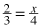 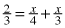 How are these problems the same and how are they different? 5-61. This problem is a checkpoint for solving equations.  It will be referred to as Checkpoint 5.   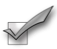 Solve each equation.3x + 7 = −x – 11 − 2x + 5 = 4x − 3−2x − 6 = 2 − 4x − (x − 1)3x − 4 + 1 = −2x − 5 + 5x